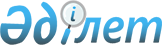 О внесении изменений в постановление Правительства Республики Казахстан от 1 июля 2014 года № 753 "Об утверждении Плана совместных действий Правительства Республики Казахстан и Национального Банка Республики Казахстан по обеспечению мер для финансирования, управления, строительства и реализации объектов недвижимости и торгово-развлекательного центра для Международной специализированной выставки ЭКСПО-2017 в городе Астане и внесении дополнения в постановление Правительства Республики Казахстан от 15 января 2013 года № 10 "Об утверждении Национального плана организации и проведения Международной специализированной выставки ЭКСПО - 2017 на 2013 - 2018 годы"Постановление Правительства Республики Казахстан от 28 декабря 2016 года № 884.
      Правительство Республики Казахстан ПОСТАНОВЛЯЕТ:
      1. Внести в постановление Правительства Республики Казахстан от 1 июля 2014 года № 753 "Об утверждении Плана совместных действий Правительства Республики Казахстан и Национального Банка Республики Казахстан по обеспечению мер для финансирования, управления, строительства и реализации объектов недвижимости и торгово-развлекательного центра для Международной специализированной выставки ЭКСПО-2017 в городе Астане и внесении дополнения в постановление Правительства Республики Казахстан от 15 января 2013 года № 10 "Об утверждении Национального плана организации и проведения Международной специализированной выставки ЭКСПО - 2017 на 2013 - 2018 годы" (САПП Республики Казахстан, 2014 г., № 45, ст. 435; САПП Республики Казахстан, 2016 г., № 1-2, ст. 10; САПП Республики Казахстан 2016 г., № 37-38, ст. 227) следующие изменения: 
      в Плане совместных действий Правительства Республики Казахстан и Национального Банка Республики Казахстан по обеспечению мер для финансирования, управления, строительства и реализации объектов недвижимости и торгово-развлекательного центра на территории Международной специализированной выставки ЭКСПО-2017 в городе Астане, утвержденном указанным постановлением:
      пункт 10 изложить в следующей редакции:
      "10. Проектные компании по жилью и ТРЦ обеспечат в срок не позднее 30 декабря 2016 года завершение строительно-монтажных работ, ввод объектов недвижимости и ТРЦ в эксплуатацию, а также регистрацию собственности на объекты недвижимости пропорционально вкладу каждого участника и общей долевой собственности на ТРЦ.";
      подпункт 1) пункта 12 изложить в следующей редакции:
      "1) обеспечение завершения строительно-монтажных работ, ввод объектов недвижимости и ТРЦ в эксплуатацию, а также регистрацию собственности на объекты недвижимости пропорционально вкладу каждого участника и общей долевой собственности на ТРЦ в срок не позднее 30 декабря 2016 года;".
               2. Настоящее постановление вводится в действие со дня его подписания и подлежит официальному опубликованию.
					© 2012. РГП на ПХВ «Институт законодательства и правовой информации Республики Казахстан» Министерства юстиции Республики Казахстан
				
Премьер-Министр
Республики Казахстан
Б. Сагинтаев